Månadsplan mars 2024 -  Bryne SFO     I tillegg har vi aktivitetar som: teikning, fingerhekling, perling, Lego, spill etc. 
Telefonnr.:								SFO avd 1: 4823673	avd 2: 90703961	Kontor	:51776420 mail: mona.flaaten.bjaanes@time.kommune.no				 -–MåndagTysdagOnsdagTorsdagFredag
Veke 9      1.mars1. trinn2.trinn: Felles leik3,4.trinn: Matjungel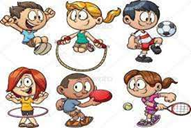 Veke 104.-8. mars Mat ute for alle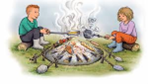 1. trinn: Bånn gass2.trinn: Sykler og leik3,4.trinn: speledag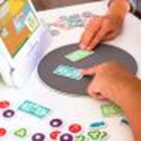 1. trinn Sykkel og leik2.trinn: perling3,4.trinn: Bånn gass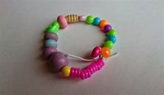 1. trinn: Forming2.trinn: bånn gass3,4.trinn: Sykkel og leik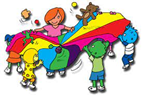 1. trinn2.trinn: Bingo3,4.trinn: Matjungel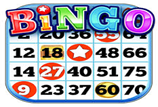 
Veke 1111.-15. marsMat ute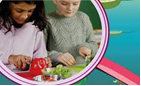 1. trinn: Bånn gass2.trinn: Sykler og leik3,4.trinn: speledag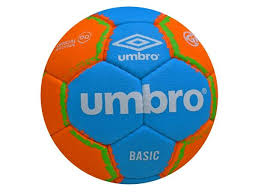 1. trinn Sykkel og leik2.trinn: påskepynt3,4.trinn: Bånn gass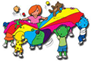 1. trinn: Forming2.trinn: bånn gass3,4.trinn: Sykkel og leik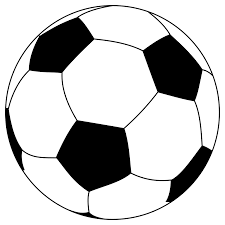 1. trinn:2.trinn: Felles uteleik3,4.trinn: Matjungel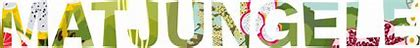 
Veke 1218.-22. marsMat ute for alle:Leik på baser.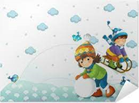 Påske OL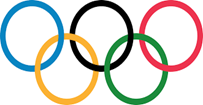 Påske OLPåske OLFelles GYM/DISKO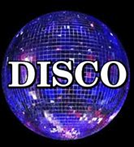 
Veke 1325.-29. mars
SFO ope heil dagEige programSFO ope heil dagEige programSFO stengt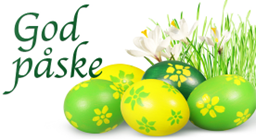 Skjærtorsdag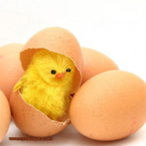 Langfredag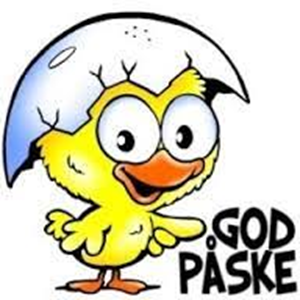 